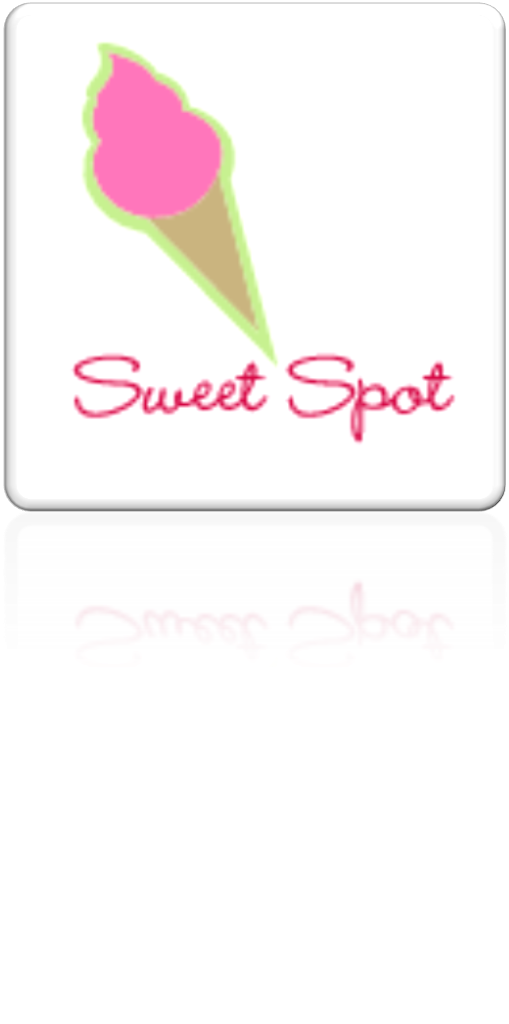 Sweet SpotExecutive SummaryA Day Time Spa for GirlsSweet Spot Delanie SwanBusiness PlanA Day Time Spa for Girls1.	OPPORTUNITY RECOGNITION & BUSINESS STRUCTURE1.1	Business OpportunityThe spa for girls ages 3-12 will be a great opportunity for little girls that do not know what it is like to get pampered. This is a good way to get little girls out and enjoy a relaxing time while having fun. It will make them feel like their moms or who ever they look up to. There is nothing like this around in this area. I will offer birthday parties so this will be a chance for my business to grow.1.2	Type of BusinessSweet Spot will be a service business that provides little girls with the spa experience. 1.3	Type of Business OwnershipSweet Spot will be a Limited Liability Company (LLC) owned by Delanie Swan which protects my personal belongings and allows the company tax benefits.1.4	Mission StatementSweet Spot A Day Time Spa for Girls will provide little girls a place where they can relax, have fun, and enjoy sweets while getting a massage, facial, manicure, and pedicure! 1.5	SocialResponsibilitySweet Spot (A Day Time Spa for Girls) will donate 5% of the net profits to the Breast Cancer Research Foundation(Susan G. Komen). This will help females with this disease. I did this because my mom has Breast Cancer and this would be a chance to help.1.6	QualificationsI am qualified to run this business because I have a passion for children. I deal with children on a daily basis because I volunteer for my town’s Youth Football Organization for over 3yrs. I also have an aunt that is a hairdresser so that will be a really big help. I love to do nails, hair, and give massages. This is a chance to pamper the girls and show them how to relax. I am CPR certified so just to be safe I can help if anybody gets hurt.2.	MARKET RESEARCH2.1	Market ResearchI found out that Sweet Spot is in the Spa and Wellness Center industry and Americans spend about $13 billion on this particular industry. I found there were 894,705 in the Hartford County but there are only 2,155 children under the age of 18 in the Manchester area which is where I am targeting.2.2	Target MarketDemographic Information:  Little girls ages 3-12Geographic Information:  Manchester, Ct near the Mall areaPsychographic Information:  Girly personality. They must like to dress up, do nails, hair, etc.Buying Patterns:  Looking for a new place to have a birthday party (once a year)2.3	CompetitorsDirect Competition:My direct competition is Sundae Spa located in Waterbury, CT because we do the exact same thing for little girls.Indirect Competition:My indirect competitors are Chuck E. Cheese, Bounce U, and Nomadsbecause they hold birthday parties but not specifically for girls.2.4	Competitive AdvantageLocalCompetitive PriceSpa Experience2.5	Business GrowthShort-Term Business Goals:One short term goal I have is trying to sell at least 16 birthday parties a month. So for one full year I will be able to sell 192 units.Long-Term Business Goals: Some long term goals I have are to hire workers so I can have extra help which will help my business grow in the future.2.6	ChallengesShort-Term Business Challenges: One short term challenge Sweet Spot has is building more advertising ways.Long-Term Business Challenges:One long term challenge Sweet Spot has is finding a different rental space which will help the business have more space for working with the girls. I believe I will be able to hold more than one birthday party at a time.3.	PROMOTION & SALES3.1	Marketing PlanSweet Spot will market to girls ages 3-12 with a girly personality that likes to dress up, do nails, hair, get toes done, etc. This will provide a new choice for mothers, daughters, and their friends to have a good time.The marketing plan will highlight the following customer benefits:Chance to build my clientele.Fun way for the little girls to enjoy themselves with each other.A new choice for the girls to have birthday parties.Sweet treats for the girls to enjoy while getting pampered.3.2	PromotionSweet Spot will engage in 5 types of promotion including Business cards, Word of mouth, and Direct store front, Website, and Social Media.Business Cards:There will be an attached business card with every sale we make.Word of mouth:With every sale I make a satisfied customer will spread the word so others will know about my business so it will grow.Direct store front:This will be able to promote directly at my store.Website:This will provide more information on Sweet Spot.Social Media:I will place photos of satisfied customers and they will share the news.3.3	Sales MethodsSweet Spot will depend mostly on visual merchandising which includes displaying signs and posters from my direct store front.Steps a consumer follows to purchase my product OR service (delete one):The customer will contact me by phone or come to my direct store front.The customer will email me and make appointments for their daughter’s birthday party.3.4	Sales Estimates4.	FINANCIAL INFORMATION& OPERATIONS4.1	Definition of One UnitMy definition of one unit is a birthday party for five girls lasting as long as 3 hours because it is easier for me to deal with.4.2	Variable Expenses4.3	Economics of One Unit4.4	Delivery of Service (delete one)4.5	Fixed Expenses for One Month4.6	Income Statement for First Year of Operations4.7	Startup Investment4.8	Financial RatiosReturn on Sales (ROS):Return on Investment (ROI):Breakeven Units (Monthly): Company BackgroundContact InformationDelanie Swan860-573-5292Lanie_lynn_11@yahoo.comSweet SpotManchester, CT06040Year Founded2020_____________Investment Opportunity$19,385.90Annual Operating Costs*$43,221Annual Sales*$104,400Annual Profit*$30,524.14Return on Sales*.2923%Return on Investment*1.57%Breakeven Units/Month*16 units *ProjectedBusiness Description:  My business name is Sweet Spot. I am a service business that provides little girls ages 3-12 a chance to enjoy spa life.  Sweet Spot is a LLC that will protect my personal belongings. I am found in the Spa and Wellness Center industry.Contact InformationDelanie Swan860-573-5292Lanie_lynn_11@yahoo.comSweet SpotManchester, CT06040Year Founded2020_____________Investment Opportunity$19,385.90Annual Operating Costs*$43,221Annual Sales*$104,400Annual Profit*$30,524.14Return on Sales*.2923%Return on Investment*1.57%Breakeven Units/Month*16 units *ProjectedBusiness Model:  This is a good way to get little girls out and enjoy a relaxing time while having fun. I will offer birthday parties so this will be a chance for my business to grow.Contact InformationDelanie Swan860-573-5292Lanie_lynn_11@yahoo.comSweet SpotManchester, CT06040Year Founded2020_____________Investment Opportunity$19,385.90Annual Operating Costs*$43,221Annual Sales*$104,400Annual Profit*$30,524.14Return on Sales*.2923%Return on Investment*1.57%Breakeven Units/Month*16 units *ProjectedMission Statement: Sweet Spot A Day Time Spa for Girls will provide little girls a place where they can relax, have fun, and enjoy sweets while getting a massage, facial, manicure, and pedicure! Contact InformationDelanie Swan860-573-5292Lanie_lynn_11@yahoo.comSweet SpotManchester, CT06040Year Founded2020_____________Investment Opportunity$19,385.90Annual Operating Costs*$43,221Annual Sales*$104,400Annual Profit*$30,524.14Return on Sales*.2923%Return on Investment*1.57%Breakeven Units/Month*16 units *ProjectedContact InformationDelanie Swan860-573-5292Lanie_lynn_11@yahoo.comSweet SpotManchester, CT06040Year Founded2020_____________Investment Opportunity$19,385.90Annual Operating Costs*$43,221Annual Sales*$104,400Annual Profit*$30,524.14Return on Sales*.2923%Return on Investment*1.57%Breakeven Units/Month*16 units *ProjectedMarket OpportunityContact InformationDelanie Swan860-573-5292Lanie_lynn_11@yahoo.comSweet SpotManchester, CT06040Year Founded2020_____________Investment Opportunity$19,385.90Annual Operating Costs*$43,221Annual Sales*$104,400Annual Profit*$30,524.14Return on Sales*.2923%Return on Investment*1.57%Breakeven Units/Month*16 units *ProjectedOpportunity: The problem is there is not a spa for little girls in this area. I believe many girls are tired of the same old birthday party or special occasion like chuck e cheese where you get tokens, play a game, win tickets, to get prizes.Contact InformationDelanie Swan860-573-5292Lanie_lynn_11@yahoo.comSweet SpotManchester, CT06040Year Founded2020_____________Investment Opportunity$19,385.90Annual Operating Costs*$43,221Annual Sales*$104,400Annual Profit*$30,524.14Return on Sales*.2923%Return on Investment*1.57%Breakeven Units/Month*16 units *ProjectedTarget Market:  I am targeting girls ages 3-12 in the Manchester Connecticut area.Contact InformationDelanie Swan860-573-5292Lanie_lynn_11@yahoo.comSweet SpotManchester, CT06040Year Founded2020_____________Investment Opportunity$19,385.90Annual Operating Costs*$43,221Annual Sales*$104,400Annual Profit*$30,524.14Return on Sales*.2923%Return on Investment*1.57%Breakeven Units/Month*16 units *ProjectedIndustry Overview:  Sweet Spot is in the Spa and Wellness Center industry and Americans spend about $13 billion on this industry.Contact InformationDelanie Swan860-573-5292Lanie_lynn_11@yahoo.comSweet SpotManchester, CT06040Year Founded2020_____________Investment Opportunity$19,385.90Annual Operating Costs*$43,221Annual Sales*$104,400Annual Profit*$30,524.14Return on Sales*.2923%Return on Investment*1.57%Breakeven Units/Month*16 units *ProjectedMarket Research:  I am targeting girls ages 3-12 in the Hartford county (894,705) but more specifically the Manchester area (24,155) because it is near the shopping malls. Contact InformationDelanie Swan860-573-5292Lanie_lynn_11@yahoo.comSweet SpotManchester, CT06040Year Founded2020_____________Investment Opportunity$19,385.90Annual Operating Costs*$43,221Annual Sales*$104,400Annual Profit*$30,524.14Return on Sales*.2923%Return on Investment*1.57%Breakeven Units/Month*16 units *ProjectedContact InformationDelanie Swan860-573-5292Lanie_lynn_11@yahoo.comSweet SpotManchester, CT06040Year Founded2020_____________Investment Opportunity$19,385.90Annual Operating Costs*$43,221Annual Sales*$104,400Annual Profit*$30,524.14Return on Sales*.2923%Return on Investment*1.57%Breakeven Units/Month*16 units *ProjectedLeadershipContact InformationDelanie Swan860-573-5292Lanie_lynn_11@yahoo.comSweet SpotManchester, CT06040Year Founded2020_____________Investment Opportunity$19,385.90Annual Operating Costs*$43,221Annual Sales*$104,400Annual Profit*$30,524.14Return on Sales*.2923%Return on Investment*1.57%Breakeven Units/Month*16 units *ProjectedQualifications:  I am qualified to run this business because I am certified in CPR. I have been working with kids for over 3yrs doing volunteer service for my towns youth football and cheerleading team. Contact InformationDelanie Swan860-573-5292Lanie_lynn_11@yahoo.comSweet SpotManchester, CT06040Year Founded2020_____________Investment Opportunity$19,385.90Annual Operating Costs*$43,221Annual Sales*$104,400Annual Profit*$30,524.14Return on Sales*.2923%Return on Investment*1.57%Breakeven Units/Month*16 units *ProjectedFactorInfluence on salesMarket AnalysisThe number of children younger than 18 year olds in the Manchester area (24,155) Maximum CapacitySweet Spot has a maximum 4 units per week (12hrs) which means I can have a minimum of 16 birthdays per month. My sales estimate with my maximum capacity.Break Even UnitsI must sell 16 units per month to cover my fixed expenses.SeasonalityIn the months of June, July, and August is when I predict I will have the most sales because the girls are out of school and want to show off their nails, toes, and hair. In December I will also have a good amount of sales because it is around Christmas time and parents will probably buy gift cards.MonthUnitsRevenueJanuary16$4,800February206,000March164,800April164,800May309,000June3510,500July4513,500August4012,000September309,000October309,000November309,000December4012,000Annual Total348$104,400MaterialsMaterialsMaterialsMaterialsMaterialsMaterialsMaterialsMaterial DescriptionMaterial DescriptionBulk PriceBulk QuantityBulk QuantityQuantity per UnitCost per UnitNail PolishCotton BallsToe SeparatorsNail PolishCotton BallsToe Separators$54.00$29.64$18.0011111124400036$2.25$0.01$0.50CapLotionCapLotion$10.50$22.50111110021lbs$0.11$11.25ShampooShampoo$5.96111$5.96Cotton CandyJuiceIce CreamLollipops Cotton CandyJuiceIce CreamLollipops $32.28$24.76$12.99$6.251111111124402412$1.35$0.62$0.52$3.03Total Material Costs per UnitTotal Material Costs per UnitTotal Material Costs per UnitTotal Material Costs per UnitTotal Material Costs per UnitTotal Material Costs per Unit$23.11LaborLaborLaborLaborLaborLaborLaborCost of Labor per HourTime (in hrs) to make one unitTime (in hrs) to make one unitTime (in hrs) to make one unitTotal Labor Costs per UnitTotal Labor Costs per UnitTotal Labor Costs per Unit$8.253 or 0.05 hours3 or 0.05 hours3 or 0.05 hours$24.75$24.75$24.75EOUEOUEOUEOUEOUEOUEOUMaterial CostsLabor CostsLabor CostsLabor CostsTOTAL EOUTOTAL EOUTOTAL EOU$23.11$24.75$24.75$24.75$47.86$47.86$47.86Selling Price per Unit$300Variable Expenses per Unit        Costs of Goods Sold                Materials $23.11                Labor 49.50        Total Cost of Goods Sold$72.61        Other Variable Expenses                Commission $0.00                Packaging 0.00                OtherTotal Other Variable Expenses$ 0.00        Total Variable Expenses$0.00Contribution Margin per Unit$227.39Description of StepTimeCostConsulting with parent of child that is planning to have the birthday party. Setting up the time and day.15mins$2.06Setting up for the party30mins$4.13Having the party2hrs$16.50Cleaning up the party30mins$4.13Expense TypeMonthly CostExplanationInsurance$1,800This is a service business dealing with children so I will need to be insuredSalary$16.50My employees will be paid a hourly wageAdvertising$5.00I will advertise by my direct store front, word of mouth from satisfied customers, and the internet.Interest$0.00Depreciation$70.25My spa equipment will last longer than one monthUtilities$310I will need electricity to power the equipment, cell phone, and internet.Rent$1,400/mRenting a space to hold the birthday partiesOther Fixed Expenses$0.00Do not have other fixed expensive.Total Fixed Expenses$3601.75REVENUE$104,400        Gross Sales$104,400Sales Returns0.00        Net Sales$104,400VARIABLE EXPENSES        Costs of Goods Sold                Materials $8042.28                Labor 17,226        Total Cost of Goods Sold$25,268.28        Other Variable Expenses                Commission $0.00                Packaging 0.00                Other0.00Total Other Variable Expenses$0.00        Total Variable Expenses$25,268.28CONTRIBUTION MARGIN$79131.72FIXED OPERATING EXPENSESInsurance$1,800Salaries16.50Advertising5.00        Interest0.00Depreciation70.25Utilities310Rent1,400        Other fixed expenses0.00        Total Expenses$43,221PRE-TAX PROFIT$35,910.72        Taxes (15%)5386.60NET PROFIT$30,524.14ItemWhy NeededVendorCostTwo styling station salon packages To do the little girls hair, hold needed materials www.salonequipmentpackages.net$1,899.00Manicure & Pedicure Packages To do the girls nails and feet www.salonequipment.net1,960.00Colored Hand Towels To dry www.towelhub.com11.99Towel Sterilizer Clean towels after use www.fancbeauty.com129.00Combs and Brushes Style the hair www.salonequiptment.com.44Laptop/Cell Phone Business Records Already OwnAlready OwnPaperwork for LLC Business FormTown hall320.00Rental Space Place to have the spa www.loopnet.com1,400.00Total Startup ExpendituresTotal Startup ExpendituresTotal Startup Expenditures$5,720.43Emergency Fund (1/2  of startup expenditures)Emergency Fund (1/2  of startup expenditures)Emergency Fund (1/2  of startup expenditures)$2,860.22Reserve for Fixed Expenses (covers 3 months of fixed expenses)Reserve for Fixed Expenses (covers 3 months of fixed expenses)Reserve for Fixed Expenses (covers 3 months of fixed expenses)$10,805.25Total Startup InvestmentTotal Startup InvestmentTotal Startup Investment$19,385.9 Annual Net Profit$30,524.14=.2923%≈$29.23Total Annual Sales$104,400=.2923%≈$29.23Annual Net Profit$30,524.14=1.57%≈$157Total Startup Investment$19,385.90=1.57%≈$157Fixed Monthly Expenses$3601.75=15.83≈16 unitsContribution Margin$227.39=15.83≈16 units